INFORMACION PRESUPUESTARIA POR DEPENDENCIA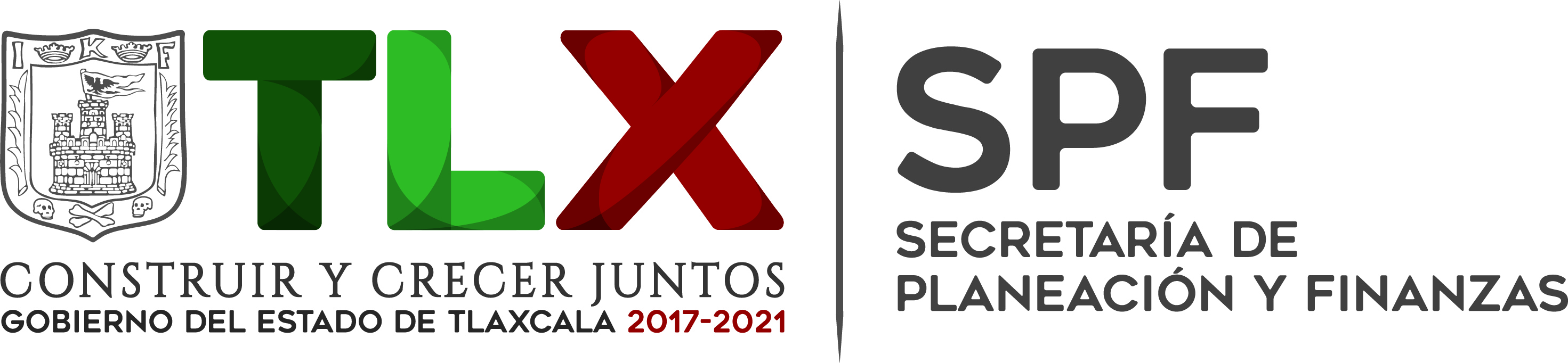 DEPENDENCIA O ENTIDADDEPENDENCIA O ENTIDAD20. COORDINACIÓN GENERAL DE INFORMACIÓN Y RELACIONES PÚBLICAS20. COORDINACIÓN GENERAL DE INFORMACIÓN Y RELACIONES PÚBLICAS20. COORDINACIÓN GENERAL DE INFORMACIÓN Y RELACIONES PÚBLICAS20. COORDINACIÓN GENERAL DE INFORMACIÓN Y RELACIONES PÚBLICAS20. COORDINACIÓN GENERAL DE INFORMACIÓN Y RELACIONES PÚBLICASPARTIDACONCEPTOAPROBADOMODIFICADODEVENGADOPAGADOEJERCIDOPRIMER TRIMESTRESEGUNDO TRIMESTRETERCER TRIMESTRE1000SERVICIOS PERSONALES1131SUELDOS A FUNCIONARIOS1,317,856.661,286,434.781,286,434.781,286,434.781,286,434.78408,334.80416,396.06461,703.921132SUELDOS AL PERSONAL1,130,622.041,139,192.471,139,192.471,139,192.471,139,192.47358,235.10401,225.61379,731.761133SUELDOS A TRABAJADORES1,559,728.371,737,024.521,737,024.521,737,024.521,737,024.52526,334.10642,129.64568,560.781211HONORARIOS ASIMILABLES A SALARIOS1,743,307.481,631,798.211,631,798.211,631,798.211,631,798.21456,794.10435,836.93739,167.181212ADICIONES A LOS HONORARIOS ASIMILABLES A SALARIOS145,166.76142,937.70142,937.70142,937.70142,937.7043,100.2135,165.9864,671.511312PRIMA QUINQUENAL A TRABAJADORES185,597.27195,757.64195,757.64195,757.64195,757.6461,853.5369,256.8564,647.261314ASIGNACIÓN DE QUINQUENIO TRABAJADORES18,281.7210,994.6710,994.6710,994.6710,994.674,930.352,340.273,724.051321PRIMA VACACIONAL A FUNCIONARIOS131,785.56127,918.15127,918.15127,918.15127,918.1540,772.9442,921.0944,224.121322PRIMA VACACIONAL AL PERSONAL56,531.0757,985.2457,985.2457,985.2457,985.2417,911.7720,665.0719,408.401323PRIMA VACACIONAL A TRABAJADORES77,986.3587,139.0187,139.0187,139.0187,139.0127,252.2731,407.8828,478.861326GRATIFICACIÓN FIN DE AÑO FUNCIONARIOS292,856.85344,793.57344,793.57344,793.57344,793.57113,258.28108,690.85122,844.441327GRATIFICACIÓN FIN DE AÑO AL PERSONAL125,624.61155,998.49155,998.49155,998.49155,998.4949,754.9352,331.2053,912.361328GRATIFICACIÓN FIN DE AÑO A TRABAJADORES173,303.10234,349.61234,349.61234,349.61234,349.6175,700.7779,541.1979,107.651341COMPENSACIONES Y OTRAS PRESTACIONES A FUNCIONARIOS71,550.0015,900.0015,900.0015,900.0015,900.0015,900.000.000.001431CUOTAS SEGURO DE RETIRO A FUNCIONARIOS593,861.22248,990.31248,990.31248,990.31248,990.3194,736.1370,091.5284,162.661432CUOTAS SEGURO DE RETIRO AL PERSONAL26,986.8612,422.9012,422.9012,422.9012,422.904,620.223,870.103,932.581523INDEMNIZACIÓN Y LIQUIDACIÓN A TRABAJADORES0.0057,896.5957,896.5957,896.5957,896.590.000.0057,896.591531MES PREJUBILATORIO4,758.24857.14857.14857.14857.140.00857.140.001541AYUDA PARA PASAJES25,615.2625,617.2425,617.2425,617.2425,617.248,539.088,539.088,539.081542APOYO CANASTA9,900.009,900.009,900.009,900.009,900.000.009,900.000.001543OTRAS PRESTACIONES115,500.000.000.000.000.000.000.000.001546DÍAS ECONÓMICOS A TRABAJADORES51,990.9552,276.9352,276.9352,276.9352,276.9352,276.930.000.001549INCENTIVO AL AHORRO DE LOS FUNCIONARIOS76,175.28410,494.25410,494.25410,494.25410,494.25121,921.77132,200.10156,372.38154AINCENTIVO AL AHORRO DEL PERSONAL31,161.4248,032.8748,032.8748,032.8748,032.8715,273.9116,348.2416,410.72154BINCENTIVO AL AHORRO DE LOS TRABAJADORES39,950.9040,199.5440,199.5440,199.5440,199.5413,521.1213,521.1213,157.30154DANIVERSARIO DÍA DEL TRABAJO11,440.0011,440.0011,440.0011,440.0011,440.000.0011,440.000.00154KSERVICIO MÉDICO A FUNCIONARIOS126,792.12131,792.12111,514.86111,514.86111,514.8635,820.4448,501.0427,193.38154LSERVICIO MEDICO AL PERSONAL258,541.95485,453.95485,258.84485,258.84485,258.8466,751.11324,367.7194,140.02154MSERVICIO MÉDICO A TRABAJADORES392,415.76392,415.76391,940.94391,940.94391,940.94115,089.44137,924.63138,926.871551APOYOS A LA CAPACITACIÓN DE LOS SERVIDORES PÚBLICOS19,368.3619,368.3619,368.3619,368.3619,368.366,456.126,456.126,456.121591CUOTAS DESPENSA A FUNCIONARIOS222,298.55207,369.11207,369.11207,369.11207,369.1166,046.3665,164.9176,157.841592CUOTAS DESPENSA AL PERSONAL277,873.22277,872.90277,872.90277,872.90277,872.9087,414.3097,834.2092,624.401593CUOTAS DESPENSA A TRABAJADORES543,396.48589,093.81589,093.81589,093.81589,093.81128,207.64307,238.79153,647.381597DESPENSA ESPECIAL DE FIN DE AÑO AL PERSONAL84,383.9187,275.1887,275.1887,275.1887,275.1830,325.0528,051.2928,898.841598DESPENSA ESPECIAL DE FIN DE AÑO A TRABAJADORES129,977.64146,833.35146,833.35146,833.35146,833.3551,644.0047,724.8047,464.551599PERCEPCIÓN COMPLEMENTARIA FUNCIONARIOS1,317,856.671,286,433.541,286,433.541,286,433.541,286,433.54408,335.52416,395.34461,702.68159DOTRAS PERCEPCIONES A TRABAJADORES229,217.33165,320.89115,624.58115,624.58115,624.580.0047,723.3067,901.28159FAPORTACIÓN A PENSIONES DE FUNCIONARIOS237,213.99237,213.99230,741.47230,741.47230,741.4772,683.1974,951.4483,106.84159GAPORTACIÓN A PENSIONES DEL PERSONAL203,512.14205,056.03205,056.03205,056.03205,056.0364,482.9672,221.0768,352.00159HAPORTACIÓN A PENSIONES POR TRABAJADORES280,751.04311,827.55311,827.55311,827.55311,827.5594,741.08115,660.91101,425.56159JBONO ANUAL A FUNCIONARIOS219,642.93241,355.71241,355.71241,355.71241,355.7179,280.8276,083.6785,991.22159KBONO ANUAL AL PERSONAL9,834.5711,642.0811,642.0811,642.0811,642.083,713.173,905.454,023.461711ESTÍMULOS POR AÑOS DE SERVICIO27,750.0038,300.0038,300.0038,300.0038,300.000.0038,300.000.00TOTAL 1000  SERVICIOS PERSONALES TOTAL 1000  SERVICIOS PERSONALES 12,598,364.6312,920,976.1612,843,860.1412,843,860.1412,843,860.143,822,013.514,513,180.594,508,666.042000MATERIALES Y SUMINISTROS2111MATERIALES, ÚTILES Y EQUIPOS MENORES DE OFICINA317,000.00317,000.00118,754.45118,754.45118,754.455,000.0019,996.0893,758.372121MATERIALES Y ÚTILES DE IMPRESIÓN Y REPRODUCCIÓN48,000.0048,000.0039,052.5839,052.5839,052.583,991.667,648.0227,412.902141MATERIALES, ÚTILES Y EQUIPOS MENORES DE TECNOLOGÍAS DE LA INFORMACIÓN Y COMUNICACIONES489,000.00489,000.00407,202.92407,202.92407,202.924,999.1424,995.22377,208.562151MATERIAL IMPRESO E INFORMACIÓN DIGITAL179,000.00172,631.94135,127.94135,127.94135,127.940.0087,227.9447,900.002161MATERIAL DE LIMPIEZA82,000.0082,000.0053,460.3853,460.3853,460.384,997.864,976.9843,485.542211PRODUCTOS ALIMENTICIOS PARA PERSONAS270,000.00246,568.62145,320.52145,320.52145,320.520.0099,567.0245,753.502461MATERIAL ELÉCTRICO Y ELECTRÓNICO45,000.0045,000.0029,374.8829,374.8829,374.885,000.004,999.4719,375.412531MEDICINAS Y PRODUCTOS FARMACÉUTICOS20,000.0020,000.0019,955.8419,955.8419,955.840.009,976.079,979.772541MATERIALES, ACCESORIOS Y SUMINISTROS MÉDICOS1,000.001,000.00991.66991.66991.660.00991.660.002611COMBUSTIBLES, LUBRICANTES Y ADITIVOS360,000.00365,000.00310,402.50310,402.50310,402.5082,990.5182,736.18144,675.812941REFACCIONES Y ACCESORIOS MENORES DE EQUIPO DE CÓMPUTO Y TECNOLOGÍAS DE LA INFORMACIÓN30,000.0030,000.0023,721.4423,721.4423,721.445,999.632,999.9914,721.822961REFACCIONES Y ACCESORIOS MENORES DE EQUIPO DE TRANSPORTE90,000.0090,000.0078,856.9578,856.9578,856.952,314.5543,673.2432,869.162991REFACCIONES Y OTROS ACCESORIOS MENORES DE OTROS BIENES MUEBLES20,000.0020,000.0013,734.9013,734.9013,734.900.004,999.928,734.98TOTAL 2000 MATERIALES Y SUMINISTROSTOTAL 2000 MATERIALES Y SUMINISTROS1,951,000.001,926,200.561,375,956.961,375,956.961,375,956.96115,293.35394,787.79865,875.823000SERVICIOS GENERALES3111ENERGÍA ELÉCTRICA144,000.00136,932.6673,026.0073,026.0073,026.0014,765.0027,200.0031,061.003131AGUA16,000.000.000.000.000.000.000.000.003141TELEFONÍA TRADICIONAL270,000.00277,067.34234,502.38234,502.38234,502.3867,067.3467,530.1599,904.893161SERVICIOS DE TELECOMUNICACIONES Y SATÉLITES3,000.003,000.000.000.000.000.000.000.003171SERVICIOS DE ACCESO DE INTERNET, REDES Y PROCESAMIENTO DE INFORMACIÓN153,000.00153,000.0010,612.8410,612.8410,612.843,032.243,032.244,548.363431SERVICIOS DE RECAUDACIÓN, TRASLADO Y CUSTODIA DE VALORES900.00958.00397.30397.30397.30174.00116.00107.303451SEGURO DE BIENES PATRIMONIALES102,000.00102,000.000.000.000.000.000.000.003481COMISIONES POR VENTAS2,110.002,110.001,500.631,500.631,500.63382.73382.71735.193521INSTALACIÓN, REPARACIÓN Y MANTENIMIENTO DE MOBILIARIO Y EQUIPO DE ADMINISTRACIÓN, EDUCACIONAL Y RECREATIVO45,000.0045,000.009,999.989,999.989,999.980.000.009,999.983531INSTALACIÓN, REPARACIÓN Y MANTENIMIENTO DE EQUIPO DE CÓMPUTO Y TECNOLOGÍA DE LA INFORMACIÓN45,000.0045,000.0024,999.9524,999.9524,999.950.009,999.9814,999.973551REPARACIÓN Y MANTENIMIENTO DE EQUIPO DE TRANSPORTE180,000.00180,000.0028,253.5928,253.5928,253.591,879.2014,188.7012,185.693611DIFUSIÓN POR RADIO, TELEVISIÓN Y OTROS MEDIOS DE MENSAJES SOBRE PROGRAMAS Y ACTIVIDADES GUBERNAMENTALES2,255,600.002,136,661.30603,173.32603,173.32603,173.320.00451,340.92151,832.403641SERVICIOS DE REVELADO DE FOTOGRAFÍAS45,000.0040,000.0024,999.9624,999.9624,999.960.0014,999.989,999.983721PASAJES TERRESTRES36,000.0033,332.004,886.004,886.004,886.000.002,832.002,054.003751VIÁTICOS EN EL PAÍS72,000.0067,124.0116,314.7116,314.7116,314.710.005,394.0110,920.703791OTROS SERVICIOS DE TRASLADO Y HOSPEDAJE125,280.00125,280.0097,440.0097,440.0097,440.0027,840.0041,760.0027,840.003821GASTOS DE ORDEN SOCIAL Y CULTURAL0.0055,956.000.000.000.000.000.000.003921IMPUESTOS Y DERECHOS20,000.0020,000.002,898.002,898.002,898.002,898.000.000.003981IMPUESTOS SOBRE NOMINAS Y OTROS QUE SE DERIVEN DE UNA RELACIÓN LABORAL288,000.00288,000.00178,690.00178,690.00178,690.0038,833.0072,878.0066,979.00TOTAL 3000  SERVICIOS GENERALESTOTAL 3000  SERVICIOS GENERALES3,802,890.003,711,421.311,311,694.661,311,694.661,311,694.66156,871.51711,654.69443,168.46TOTAL COORDINACIÓN GENERAL DE INFORMACIÓN Y RELACIONES PÚBLICASTOTAL COORDINACIÓN GENERAL DE INFORMACIÓN Y RELACIONES PÚBLICAS18,352,254.6318,558,598.0315,531,511.7615,531,511.7615,531,511.764,094,178.375,619,623.075,817,710.32